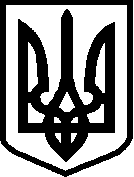 УКРАЇНАЧЕРНІГІВСЬКА ОБЛАСТЬМІСТО  НІЖИНМ І С Ь К И Й   Г О Л О В АР О З П О Р Я Д Ж Е Н Н ЯВід 17 листопада 2022 р.                   м. Ніжин                         № 234Про внесення  змін  до річногота  помісячного  розписубюджету  Ніжинської міськоїтериторіальної громади  на 2022 рік (код  бюджету 25538000000)        Відповідно до статей 42, 59, 73 Закону України «Про місцеве  самоврядування в  Україні», постанови Кабінету Міністрів України від 11.03.2022 №252 «Деякі питання  формування та  виконання місцевих бюджетів у період воєнного стану» (зі змінами), П.3 рішення Ніжинської міської ради від 21.12.2021  №7-18/2021 «Про бюджет Ніжинської міської територіальної громади на 2022 рік (код бюджету 25538000000)», постанови Кабінету Міністрів України від 14.02.2017 № 88 «Про затвердження Порядку та умов надання субвенції з державного бюджету місцевим бюджетам на надання державної підтримки особам з особливими освітніми потребами», листа Управління освіти Ніжинської міської ради від 14.10.2022 № 01-10/1242 : Затвердити  зміни  до рішення Ніжинської міської ради VIII скликання від  21 грудня 2021 року №7-18/2021 «Про бюджет Ніжинської міської територіальної громади на 2022 рік (код бюджету 25538000000), а саме :	здійснити перерозподіл субвенції з державного бюджету місцевим бюджетам на надання державної підтримки особам з особливими освітніми потребами на 2022 рік, за рахунок зменшення видатків розвитку та збільшення видатків споживання КПКВКМБ 0611200 «Надання освіти за рахунок субвенції з державного бюджету місцевим бюджетам на надання державної підтримки особам з особливими освітніми потребами», КЕКВ 3110 – 112 300 грн., КЕКВ 2210 +112 300 грн. 2. Начальнику фінансового управління Ніжинської міської ради                    (Писаренко Л.В.): 2.1. Внести зміни до річного та помісячного розпису бюджету Ніжинської міської територіальної громади на 2022 рік.       2.2 Забезпечити оприлюднення цього розпорядження на офіційному сайті Ніжинської міської ради.3. Контроль за  виконанням  розпорядження залишаю за собою.Міський  голова                                             Олександр КОДОЛА       Візують:Перший заступник міського голови з                               Федір ВОВЧЕНКОпитань діяльності виконавчих органів ради                      Начальник  фінансового  управління                        Людмила ПИСАРЕНКОНачальник  відділу юридично - кадровогозабезпечення                                                                         В’ячеслав ЛЕГА